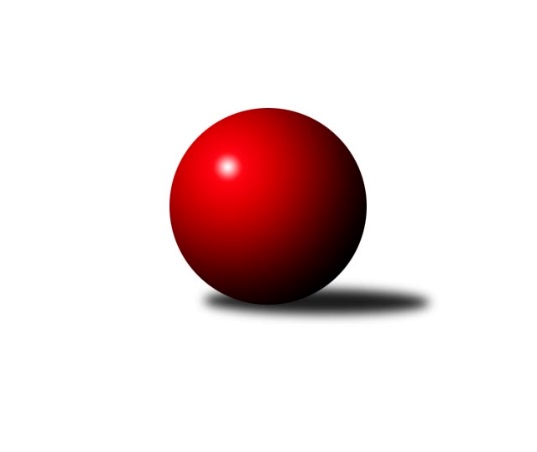 Č.17Ročník 2014/2015	21.2.2015Nejlepšího výkonu v tomto kole: 3169 dosáhlo družstvo: TJ Slovan Karlovy Vary3.KLM A 2014/2015Výsledky 17. kolaSouhrnný přehled výsledků:TJ Blatná	- TJ Jiskra Hazlov 	6:2	3146:3145	12.5:11.5	21.2.TJ Kovohutě Příbram 	- TJ Sokol Kdyně	6:2	3108:3032	16.0:8.0	21.2.TJ Lokomotiva České Budějovice 	- TJ Lokomotiva Cheb 	6:2	3102:2914	17.0:7.0	21.2.TJ VTŽ Chomutov	- KK Karlovy Vary	5:3	3009:2994	13.0:11.0	21.2.TJ Slovan Karlovy Vary	- Vltavan Loučovice	6:2	3169:3063	13.0:11.0	21.2.CB Dobřany 	- SK Škoda VS Plzeň 	3:5	3065:3096	12.0:12.0	21.2.Vltavan Loučovice	- TJ Lokomotiva Cheb 	7:1	3081:2908	17.5:6.5	20.2.Tabulka družstev:	1.	Vltavan Loučovice	19	13	0	6	94.5 : 57.5 	252.5 : 203.5 	 3129	26	2.	CB Dobřany	17	9	2	6	76.0 : 60.0 	205.5 : 202.5 	 3178	20	3.	TJ Blatná	17	10	0	7	72.0 : 64.0 	208.5 : 199.5 	 3155	20	4.	TJ Kovohutě Příbram	17	10	0	7	70.0 : 66.0 	211.0 : 197.0 	 3135	20	5.	TJ Slovan Karlovy Vary	17	8	2	7	72.0 : 64.0 	199.0 : 209.0 	 3148	18	6.	KK Karlovy Vary	17	8	2	7	71.5 : 64.5 	207.5 : 200.5 	 3093	18	7.	TJ Lokomotiva České Budějovice	17	7	3	7	70.0 : 66.0 	218.0 : 190.0 	 3139	17	8.	TJ Jiskra Hazlov	18	8	1	9	74.0 : 70.0 	230.0 : 202.0 	 3164	17	9.	TJ VTŽ Chomutov	17	8	0	9	57.0 : 79.0 	194.0 : 214.0 	 3129	16	10.	SK Škoda VS Plzeň	17	7	1	9	63.0 : 73.0 	190.0 : 218.0 	 3128	15	11.	TJ Sokol Kdyně	17	6	1	10	61.5 : 74.5 	197.5 : 210.5 	 3180	13	12.	TJ Lokomotiva Cheb	18	4	0	14	50.5 : 93.5 	182.5 : 249.5 	 3114	8Podrobné výsledky kola:	 TJ Blatná	3146	6:2	3145	TJ Jiskra Hazlov 	Luboš Lis	153 	 148 	 152 	135	588 	 4:0 	 542 	 141	141 	 128	132	Miroslav Repčík	Vít Kobliha	129 	 120 	 125 	136	510 	 1.5:2.5 	 534 	 142	134 	 125	133	Matěj Novák	Miloš Rozhoň	127 	 134 	 142 	130	533 	 2:2 	 521 	 140	126 	 116	139	Michael Wittwar	Jiří Vokurka	124 	 123 	 124 	131	502 	 2:2 	 484 	 129	129 	 110	116	Petr Haken	Evžen Cígl	112 	 132 	 136 	129	509 	 1:3 	 564 	 162	135 	 143	124	Ota Maršát st.	Jan Kobliha	130 	 124 	 132 	118	504 	 2:2 	 500 	 124	133 	 123	120	Vladimír Veselý st. *1rozhodčí: střídání: *1 od 91. hodu Stanislav NovákNejlepší výkon utkání: 588 - Luboš Lis	 TJ Kovohutě Příbram 	3108	6:2	3032	TJ Sokol Kdyně	Josef Hůda	121 	 129 	 129 	124	503 	 2:2 	 495 	 124	123 	 122	126	Tomáš Timura	Luboš Řezáč	129 	 123 	 136 	126	514 	 4:0 	 465 	 118	111 	 114	122	Jan Lommer	David Hošek *1	111 	 107 	 123 	126	467 	 1:3 	 513 	 121	137 	 132	123	Jindřich Dvořák	Petr Polák	140 	 139 	 140 	128	547 	 3:1 	 542 	 138	124 	 139	141	Michael Kotal	Tomáš Číž	137 	 123 	 127 	129	516 	 2:2 	 528 	 128	140 	 126	134	David Machálek	Oldřich Hendl	130 	 146 	 152 	133	561 	 4:0 	 489 	 126	117 	 120	126	Jiří Zenefelsrozhodčí: střídání: *1 od 61. hodu Václav PincNejlepší výkon utkání: 561 - Oldřich Hendl	 TJ Lokomotiva České Budějovice 	3102	6:2	2914	TJ Lokomotiva Cheb 	Václav ml. Klojda ml.	118 	 134 	 105 	128	485 	 1:3 	 544 	 157	135 	 145	107	Zdeněk Eichler	Lukáš Klojda	142 	 156 	 131 	146	575 	 4:0 	 473 	 129	120 	 111	113	František Douša	Zdeněk Kamiš	128 	 116 	 125 	158	527 	 4:0 	 431 	 123	92 	 100	116	Jiří Jaroš	Jan Sýkora	136 	 131 	 129 	131	527 	 3:1 	 498 	 124	140 	 105	129	Bohumil Vyleťal	Tomáš Polánský	122 	 115 	 132 	114	483 	 1:3 	 489 	 123	106 	 142	118	Adolf Klepáček	Tomáš Zetek	135 	 127 	 126 	117	505 	 4:0 	 479 	 130	119 	 115	115	Pavel Schubertrozhodčí: Nejlepší výkon utkání: 575 - Lukáš Klojda	 TJ VTŽ Chomutov	3009	5:3	2994	KK Karlovy Vary	Zbyněk Vytiska	135 	 131 	 123 	131	520 	 4:0 	 442 	 108	117 	 100	117	Pavel Boháč	Stanislav ml. Šmíd ml.	132 	 117 	 145 	122	516 	 3:1 	 493 	 130	121 	 133	109	Jan Sázel	Stanislav st. Šmíd st.	114 	 139 	 107 	128	488 	 2:2 	 517 	 133	135 	 129	120	Jan Vank	Robert st. Suchomel st.	123 	 145 	 107 	134	509 	 2:2 	 503 	 138	112 	 137	116	Petr Čolák	Ondřej Šmíd	129 	 116 	 109 	118	472 	 0:4 	 531 	 141	136 	 130	124	Josef Ženíšek	Arnošt Filo	134 	 131 	 119 	120	504 	 2:2 	 508 	 123	138 	 118	129	Václav Kryslrozhodčí: Nejlepší výkon utkání: 531 - Josef Ženíšek	 TJ Slovan Karlovy Vary	3169	6:2	3063	Vltavan Loučovice	František Průša	138 	 136 	 129 	124	527 	 2:2 	 541 	 129	133 	 140	139	Karel Jirkal	Tomáš Pavlík	136 	 144 	 138 	136	554 	 3:1 	 514 	 139	123 	 121	131	Martin Jirkal	Tomáš Beck st.	125 	 146 	 148 	127	546 	 3:1 	 500 	 117	148 	 111	124	Jan Smolena	Petr Beseda	127 	 144 	 120 	125	516 	 2:2 	 499 	 124	116 	 127	132	Josef Gondek	Václav Hlaváč st.	136 	 139 	 122 	137	534 	 2:2 	 519 	 140	127 	 124	128	Libor Dušek	Pavel Staša	121 	 126 	 108 	137	492 	 1:3 	 490 	 128	127 	 121	114	Jaroslav Suchánek *1rozhodčí: střídání: *1 od 91. hodu René GondekNejlepší výkon utkání: 554 - Tomáš Pavlík	 CB Dobřany 	3065	3:5	3096	SK Škoda VS Plzeň 	Josef ml. Fišer ml.	121 	 110 	 135 	149	515 	 2:2 	 512 	 115	125 	 138	134	Pavel Říhánek	Radek Kneř	143 	 123 	 121 	144	531 	 3:1 	 514 	 127	118 	 148	121	Milan Findejs	Josef st. Fišer	124 	 119 	 121 	138	502 	 1:3 	 535 	 137	138 	 139	121	Josef Šnajdr	Jan Koubský	126 	 140 	 119 	114	499 	 1:3 	 544 	 133	135 	 141	135	Jakub Solfronk	Martin Provazník	118 	 136 	 126 	126	506 	 3:1 	 478 	 131	127 	 107	113	Milan Vrabec	Milan Bek	138 	 125 	 113 	136	512 	 2:2 	 513 	 122	139 	 138	114	Milan Vicherrozhodčí: Nejlepší výkon utkání: 544 - Jakub Solfronk	 Vltavan Loučovice	3081	7:1	2908	TJ Lokomotiva Cheb 	Radek Šlouf	131 	 140 	 139 	138	548 	 4:0 	 472 	 129	108 	 131	104	František Douša	Robert Weis	145 	 141 	 120 	130	536 	 3:1 	 502 	 123	117 	 139	123	Zdeněk Eichler	Jan Smolena	125 	 108 	 115 	129	477 	 2:2 	 485 	 122	127 	 118	118	Jiří Jaroš	Jaroslav Suchánek	116 	 134 	 121 	139	510 	 3.5:0.5 	 467 	 116	123 	 98	130	Bohumil Vyleťal	Libor Dušek	127 	 121 	 117 	136	501 	 2:2 	 497 	 122	109 	 121	145	Adolf Klepáček	Karel Jirkal	122 	 136 	 129 	122	509 	 3:1 	 485 	 102	124 	 118	141	Pavel Schubertrozhodčí: Nejlepší výkon utkání: 548 - Radek ŠloufPořadí jednotlivců:	jméno hráče	družstvo	celkem	plné	dorážka	chyby	poměr kuž.	Maximum	1.	Josef ml. Fišer  ml.	CB Dobřany 	559.22	367.8	191.4	2.7	8/8	(605)	2.	Tomáš Pavlík 	TJ Slovan Karlovy Vary	550.22	366.5	183.7	2.6	8/8	(601)	3.	Evžen Cígl 	TJ Blatná	547.30	359.9	187.4	2.4	7/8	(580)	4.	Martin Voltr 	TJ Lokomotiva České Budějovice 	547.02	358.3	188.7	2.5	9/9	(601)	5.	Jaroslav Roj 	TJ Kovohutě Příbram 	543.76	359.6	184.2	1.7	7/8	(567)	6.	Jiří Nováček 	TJ Lokomotiva Cheb 	541.49	366.0	175.5	3.2	7/10	(598)	7.	Karel Jirkal 	Vltavan Loučovice	540.61	358.4	182.2	3.1	9/9	(584)	8.	Václav Hlaváč  st.	TJ Slovan Karlovy Vary	540.31	362.4	177.9	2.8	8/8	(573)	9.	Petr Polák 	TJ Kovohutě Příbram 	539.18	360.0	179.2	3.7	7/8	(577)	10.	Michael Kotal 	TJ Sokol Kdyně	539.07	361.8	177.2	4.0	7/9	(578)	11.	David Machálek 	TJ Sokol Kdyně	538.73	356.0	182.7	3.0	8/9	(584)	12.	Pavel Černý 	TJ Lokomotiva České Budějovice 	537.31	365.5	171.8	4.2	7/9	(563)	13.	Stanislav Novák 	TJ Jiskra Hazlov 	537.26	356.2	181.0	3.8	8/9	(598)	14.	Michael Wittwar 	TJ Jiskra Hazlov 	536.53	358.5	178.1	3.8	8/9	(584)	15.	Jindřich Dvořák 	TJ Sokol Kdyně	534.17	355.1	179.0	3.9	6/9	(571)	16.	Jan Koubský 	CB Dobřany 	533.96	356.2	177.8	4.8	8/8	(569)	17.	Jiří Vokurka 	TJ Blatná	533.79	358.5	175.3	3.7	7/8	(592)	18.	Jiří Zenefels 	TJ Sokol Kdyně	533.78	363.2	170.6	4.3	8/9	(588)	19.	Ota Maršát  st.	TJ Jiskra Hazlov 	533.07	363.7	169.4	4.7	9/9	(564)	20.	Oldřich Hendl 	TJ Kovohutě Příbram 	532.02	357.3	174.8	3.3	8/8	(578)	21.	Jan Kobliha 	TJ Blatná	531.75	351.3	180.4	3.8	8/8	(566)	22.	Martin Provazník 	CB Dobřany 	531.63	353.7	177.9	3.6	8/8	(572)	23.	Pavel Říhánek 	SK Škoda VS Plzeň 	531.19	358.3	172.9	3.2	6/9	(578)	24.	Tomáš Beck  st.	TJ Slovan Karlovy Vary	530.92	356.0	174.9	4.2	7/8	(589)	25.	Radek Šlouf 	Vltavan Loučovice	529.85	359.0	170.8	4.0	6/9	(571)	26.	Stanislav ml. Šmíd  ml.	TJ VTŽ Chomutov	529.36	362.0	167.4	4.9	8/8	(566)	27.	Jakub Solfronk 	SK Škoda VS Plzeň 	529.27	364.9	164.4	5.8	7/9	(571)	28.	Petr Haken 	TJ Jiskra Hazlov 	529.02	353.6	175.5	4.2	9/9	(583)	29.	Zdeněk Kamiš 	TJ Lokomotiva České Budějovice 	528.95	353.8	175.2	3.7	9/9	(560)	30.	Luboš Lis 	TJ Blatná	528.89	354.6	174.3	4.0	8/8	(588)	31.	František Průša 	TJ Slovan Karlovy Vary	528.50	349.8	178.7	4.9	7/8	(567)	32.	Václav Krysl 	KK Karlovy Vary	528.49	355.8	172.7	5.3	8/8	(611)	33.	Josef Šnajdr 	SK Škoda VS Plzeň 	527.83	349.9	177.9	6.1	6/9	(583)	34.	Matěj Novák 	TJ Jiskra Hazlov 	527.26	355.5	171.7	5.0	7/9	(562)	35.	Zbyněk Vytiska 	TJ VTŽ Chomutov	527.08	356.8	170.3	4.5	8/8	(579)	36.	Jiří Benda  st.	TJ Sokol Kdyně	525.94	356.9	169.1	4.7	8/9	(609)	37.	Zdeněk Eichler 	TJ Lokomotiva Cheb 	525.64	350.5	175.1	5.2	10/10	(578)	38.	Martin Vít 	SK Škoda VS Plzeň 	524.33	354.8	169.5	4.4	7/9	(579)	39.	Jan Vank 	KK Karlovy Vary	523.39	356.8	166.6	3.7	8/8	(581)	40.	Arnošt Filo 	TJ VTŽ Chomutov	523.28	349.9	173.4	5.0	8/8	(550)	41.	Jiří Vaňata 	TJ Blatná	522.95	361.9	161.0	4.7	7/8	(547)	42.	Libor Dušek 	Vltavan Loučovice	522.60	356.8	165.8	5.2	9/9	(577)	43.	Lukáš Klojda 	TJ Lokomotiva České Budějovice 	522.32	349.6	172.8	6.3	8/9	(575)	44.	Petr Sachunský 	SK Škoda VS Plzeň 	522.28	353.3	168.9	5.9	8/9	(576)	45.	Jaroslav Suchánek 	Vltavan Loučovice	521.95	356.6	165.4	5.8	8/9	(561)	46.	Stanislav Rada 	TJ VTŽ Chomutov	521.61	353.5	168.1	6.2	6/8	(554)	47.	Jan Sýkora 	TJ Lokomotiva České Budějovice 	521.06	344.2	176.9	4.1	9/9	(560)	48.	Tomáš Číž 	TJ Kovohutě Příbram 	520.04	348.9	171.1	6.0	6/8	(538)	49.	Tomáš Timura 	TJ Sokol Kdyně	519.61	349.5	170.1	4.8	6/9	(578)	50.	Josef Ženíšek 	KK Karlovy Vary	519.51	352.8	166.7	4.4	8/8	(585)	51.	Milan Vrabec 	SK Škoda VS Plzeň 	519.21	352.7	166.5	6.6	8/9	(574)	52.	Ladislav Filek 	SK Škoda VS Plzeň 	518.86	351.4	167.4	5.5	6/9	(568)	53.	Robert st. Suchomel  st.	TJ VTŽ Chomutov	518.60	349.9	168.7	5.8	6/8	(576)	54.	Jan Smolena 	Vltavan Loučovice	518.50	345.8	172.7	5.9	8/9	(577)	55.	Michal Šneberger 	CB Dobřany 	518.25	352.2	166.0	4.9	8/8	(547)	56.	Jan Kubík 	TJ Lokomotiva Cheb 	517.94	351.9	166.1	5.1	8/10	(544)	57.	David Hošek 	TJ Kovohutě Příbram 	515.90	353.2	162.7	4.0	7/8	(555)	58.	Radek Kneř 	CB Dobřany 	515.88	347.1	168.8	6.8	7/8	(550)	59.	Jan Lommer 	TJ Sokol Kdyně	515.81	354.4	161.5	7.6	8/9	(551)	60.	Josef Gondek 	Vltavan Loučovice	514.89	349.1	165.8	5.4	9/9	(566)	61.	Pavel Staša 	TJ Slovan Karlovy Vary	513.78	348.3	165.5	4.8	7/8	(567)	62.	Petr Čolák 	KK Karlovy Vary	513.09	346.0	167.1	5.6	7/8	(571)	63.	Pavel Boháč 	KK Karlovy Vary	512.19	338.6	173.6	5.0	8/8	(579)	64.	Luboš Řezáč 	TJ Kovohutě Příbram 	511.67	344.4	167.2	6.4	6/8	(565)	65.	Jiří Hojsák 	TJ Slovan Karlovy Vary	509.54	348.3	161.2	8.1	7/8	(534)	66.	František Douša 	TJ Lokomotiva Cheb 	509.23	346.8	162.4	5.9	9/10	(554)	67.	Jan Sázel 	KK Karlovy Vary	507.74	345.4	162.4	6.3	6/8	(557)	68.	Vladimír Veselý  st.	TJ Jiskra Hazlov 	507.67	350.4	157.3	7.8	8/9	(554)	69.	Bohumil Vyleťal 	TJ Lokomotiva Cheb 	502.25	347.4	154.8	8.5	10/10	(551)	70.	Vít Kobliha 	TJ Blatná	495.92	342.6	153.3	9.4	6/8	(527)		Václav Kuželík  ml.	TJ Sokol Kdyně	568.33	368.2	200.2	2.1	4/9	(586)		Ladislav Lipták 	TJ Lokomotiva Cheb 	564.98	379.1	185.9	2.2	6/10	(599)		Jiří Reban 	TJ Lokomotiva České Budějovice 	537.00	369.8	167.3	11.0	2/9	(554)		Milan Hejbal 	TJ Lokomotiva České Budějovice 	535.00	348.0	187.0	3.0	1/9	(535)		Petr Rajlich 	TJ Lokomotiva Cheb 	534.50	348.5	186.0	3.0	2/10	(542)		Oldřich Kučera 	SK Škoda VS Plzeň 	533.00	358.0	175.0	5.0	1/9	(533)		Václav Šefl 	TJ Kovohutě Příbram 	529.00	369.0	160.0	7.0	1/8	(529)		Miroslav Repčík 	TJ Jiskra Hazlov 	527.95	360.1	167.9	5.2	5/9	(606)		Ondřej Musil 	CB Dobřany 	527.83	362.7	165.2	8.2	2/8	(561)		Jaroslav Kutil 	TJ Sokol Kdyně	527.00	363.0	164.0	3.0	1/9	(527)		Stanislav st. Šmíd  st.	TJ VTŽ Chomutov	525.29	356.5	168.8	3.9	4/8	(556)		Martin Trakal 	KK Karlovy Vary	522.00	354.5	167.5	7.0	2/8	(565)		Miloš Rozhoň 	TJ Blatná	521.38	360.3	161.1	6.2	4/8	(542)		Dobromil Köriš 	TJ Blatná	520.67	352.1	168.6	5.8	3/8	(533)		Ondřej Šmíd 	TJ VTŽ Chomutov	519.60	348.6	171.0	4.8	5/8	(550)		Josef st. Fišer 	CB Dobřany 	519.40	356.8	162.6	6.2	5/8	(548)		Milan Bek 	CB Dobřany 	518.24	354.1	164.2	8.6	5/8	(550)		Petr Hájek 	TJ Jiskra Hazlov 	516.00	356.0	160.0	2.0	1/9	(516)		Josef Hůda 	TJ Kovohutě Příbram 	514.04	355.4	158.6	6.7	4/8	(539)		Roman Köriš 	TJ Blatná	513.00	343.0	170.0	9.0	1/8	(513)		Milan Vicher 	SK Škoda VS Plzeň 	513.00	354.0	159.0	4.0	1/9	(513)		Jiří Šlajer 	SK Škoda VS Plzeň 	512.87	347.6	165.3	6.6	3/9	(546)		Milan Findejs 	SK Škoda VS Plzeň 	512.00	355.0	157.0	8.0	3/9	(554)		Adolf Klepáček 	TJ Lokomotiva Cheb 	510.25	357.8	152.5	9.0	4/10	(528)		Jan Weigert 	TJ Kovohutě Příbram 	507.00	345.0	162.0	6.0	2/8	(513)		Jiří Dohnal 	TJ Sokol Kdyně	504.00	326.0	178.0	7.0	1/9	(504)		Petr Beseda 	TJ Slovan Karlovy Vary	501.50	344.2	157.3	8.3	4/8	(558)		Filip Prokeš 	TJ VTŽ Chomutov	501.00	338.0	163.0	10.6	5/8	(528)		Václav ml. Klojda  ml.	TJ Lokomotiva České Budějovice 	501.00	349.3	151.8	6.3	2/9	(531)		Libor Kupka 	KK Karlovy Vary	500.00	349.7	150.3	11.0	3/8	(560)		Václav Šnajdr 	KK Karlovy Vary	500.00	352.0	148.0	7.0	1/8	(500)		Tomáš Zetek 	TJ Lokomotiva České Budějovice 	498.25	354.6	143.6	9.5	4/9	(516)		Robert Weis 	Vltavan Loučovice	498.17	344.7	153.5	8.5	4/9	(536)		Václav Strnad 	TJ Lokomotiva Cheb 	496.00	358.0	138.0	9.5	2/10	(506)		Martin Jirkal 	Vltavan Loučovice	495.00	336.0	159.0	8.0	2/9	(514)		Václav Čechura 	KK Karlovy Vary	493.75	349.0	144.8	7.3	2/8	(504)		Pavel Weigert 	TJ Kovohutě Příbram 	490.00	359.0	131.0	11.0	1/8	(490)		Petr Kříž 	TJ Kovohutě Příbram 	484.00	338.0	146.0	8.5	2/8	(490)		Tomáš Polánský 	TJ Lokomotiva České Budějovice 	483.00	345.0	138.0	7.0	1/9	(483)		Pavel Schubert 	TJ Lokomotiva Cheb 	482.00	335.0	147.0	6.5	2/10	(485)		Karel Majner 	SK Škoda VS Plzeň 	480.00	336.0	144.0	14.0	1/9	(480)		Bedřich Vondruš 	TJ Lokomotiva České Budějovice 	478.00	334.0	144.0	15.0	1/9	(478)		Václav Klojda  st.	TJ Lokomotiva České Budějovice 	477.60	343.3	134.4	13.3	5/9	(519)		Jiří Jaroš 	TJ Lokomotiva Cheb 	458.00	334.5	123.5	14.0	2/10	(485)Sportovně technické informace:Starty náhradníků:registrační číslo	jméno a příjmení 	datum startu 	družstvo	číslo startu
Hráči dopsaní na soupisku:registrační číslo	jméno a příjmení 	datum startu 	družstvo	Program dalšího kola:18. kolo28.2.2015	so	10:00	TJ Jiskra Hazlov  - CB Dobřany 	28.2.2015	so	10:00	TJ Sokol Kdyně - TJ Slovan Karlovy Vary	28.2.2015	so	10:00	Vltavan Loučovice - TJ Blatná	28.2.2015	so	14:00	SK Škoda VS Plzeň  - TJ VTŽ Chomutov	28.2.2015	so	14:00	KK Karlovy Vary - TJ Lokomotiva České Budějovice 	28.2.2015	so	14:00	TJ Lokomotiva Cheb  - TJ Kovohutě Příbram 	Nejlepší šestka kola - absolutněNejlepší šestka kola - absolutněNejlepší šestka kola - absolutněNejlepší šestka kola - absolutněNejlepší šestka kola - dle průměru kuželenNejlepší šestka kola - dle průměru kuželenNejlepší šestka kola - dle průměru kuželenNejlepší šestka kola - dle průměru kuželenNejlepší šestka kola - dle průměru kuželenPočetJménoNázev týmuVýkonPočetJménoNázev týmuPrůměr (%)Výkon4xLuboš LisBlatná5882xLukáš KlojdaLok. Č.B. 111.855752xLukáš KlojdaLok. Č.B. 5754xLuboš LisBlatná111.115881xOta Maršát st.Hazlov 5642xOldřich HendlPříbram108.955612xOldřich HendlPříbram5611xOta Maršát st.Hazlov 106.585644xTomáš PavlíkKarlovy Vary5542xPetr PolákPříbram106.245472xPetr PolákPříbram5473xZdeněk EichlerCheb105.82544